СВЕДЕНИЯ О КОЛИЧЕСТВЕ ПОДАННЫХ ЗАЯВЛЕНИЙ О ПРИЕМЕСведения обновлены  12.07.2021     17:00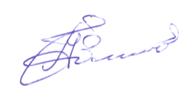 Председатель приемной комиссии БГМТ -филиала ФГБОУ ВО ОГАУ                                                                                                                                                                                                        С.А. Евсюков«12»  июля  2021 г.№ п/пСПЕЦИАЛЬНОСТИСПЕЦИАЛЬНОСТИКоличество поданных заявленийКоличество поданных заявленийКоличество поданных заявленийКоличество поданных заявлений№ п/пСПЕЦИАЛЬНОСТИСПЕЦИАЛЬНОСТИна места в рамках контрольных цифрна места в рамках контрольных цифрна места по договорам об оказании платных образовательных услугна места по договорам об оказании платных образовательных услуг№ п/пСПЕЦИАЛЬНОСТИСПЕЦИАЛЬНОСТИформа обученияформа обученияформа обученияформа обучения№ п/пкоднаименованиеочнаязаочнаяочнаязаочная113.02.07Электроснабжение (по отраслям)хх8х220.02.03 Природоохранное обустройство территорийхххх321.02.04Землеустройство21х7х435.02.16Эксплуатация и ремонт с/х техники и оборудованияхх3х538.02.01Экономика и бухгалтерский учет (по отраслям)хххх